KARAKTERISTIK DAN BENTUK ORKESTRA 
NUSA OCTAVE SMA NU 1 GRESIKSKRIPSIDiajukan Kepada Universitas Negeri Surabaya Untuk Memenuhi Persyaratan Penyelesaian Program SarjanaS1 Seni MusikOleh :RR. RAHMADIANA RAMADHANTY		
16021254037UNIVERSITAS NEGERI SURABAYAFAKULTAS BAHASA DAN SENI
JURUSAN SENDRATASIK
PROGRAM STUDI SENI MUSIK2020HALAMAN PERSETUJUANSkripsi Penelitian Oleh 	: Rr. Rahmadiana RamadhantyNIM 				: 16021254037Judul 				: “Karakteristik Dan Bentuk Orkestra Nusa Octave SMA NU 1 Gresik” ini telah disetujui dan memenuhi syarat untuk diajukan ke tahap skripsi.Surabaya, 20 Mei 2020
Dosen Pembimbing Skripsi,				……………………………..Harpang Yudha Karyawanto, S.Pd., M.Pd.NIP. 198410162014041001HALAMAN PENGESAHANSkripsi Penelitian Oleh 	: Rr. Rahmadiana RamadhantyNIM 				: 16021254037Judul 				: “Karakteristik Dan Bentuk Orkestra Nusa OctaveSMA NU 1 Gresik” ini telah disetujui dan memenuhi syarat untuk diajukan ke tahap skripsi.Dewan Penguji,Penguji 1Moh. Sarjoko, S.Sn., M.Pd.						……………………………NIP. 197005072002121002						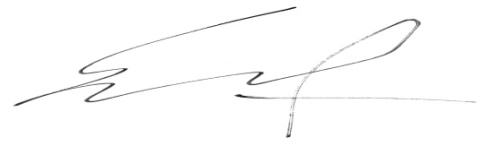 Penguji 2 Vivi Erviana Dewi, S.Pd., M.Pd.					……………………………NIP. 199112072019032017						Dosen PembimbingHarpang Yudha Karyawanto, S.Pd., M.Pd.				……………………………NIP. 198410162014041001						Mengesahkan,							Mengetahui,Dekan Fakultas Bahasa dan Seni				Ketua Jurusan SendratasikDr. Trisakti, M. Si.						Dra. Anik Juwariyah, M. Si.NIP. 1965092819911032001					NIP. 196894131992032001KEMENTERIAN PENDIDIKAN DAN KEBUDAYAAN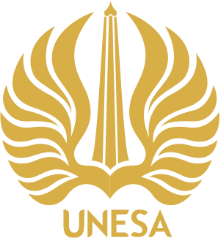 UNIVERSITAS NEGERI SURABAYAFAKULTAS BAHASA DAN SENIJURUSAN SENI DRAMA, TARI DAN MUSIKGedung T14 Lantai 2 Kampus Lidah, Jalan Kampus Lidah Unesa, Surabaya 60213Telepon : +6231-7522876, Faksimil : +6231- 7522876Laman : http://sendratasik.fbs.unesa.ac.id    e-mail : pendidikansendratasik@unesa.ac.id Laman : http://musik.fbs.unesa.ac.id    e-mail : musik@unesa.ac.idSURAT PERNYATAAN KEORISINILAN SKRIPSIYang bertanda tangan di bawah ini, saya:Nama					: Rr. Rahmadiana RamadhantyTempat, tanggal lahir			: Gresik, 2 Januari 1998No. Registrasi				: 16021254037Program Studi / Angkatan		: S1 Seni Musik / 2016Menyatakan dengan sesungguhnya bahwa:Skripsi yang diujikan ini adalah benar-benar pekerjaan saya sendiri (bukan hasil jiplakan, baik sebagian maupun seluruhnya)Apabila dikemudian hari terbukti / dapat dibuktikan bahwa skripsi ini hasil jiplakan sebagaimana yang termaktub pada nomor satu (1), saya akan menanggung resiko diperkarakan oleh Jurusan Sendratasik Program Studi Seni Musik Fakultas Bahasa dan Seni Universitas Negeri Surabaya.Demikian surat pernyataan ini saya buat dengan kesadaran yang tinggi.    								Surabaya, 20 Mei 2020Dosen Pembimbing Skripsi,					Mahasiswa yang menyatakan,Harpang Yudha Karyawanto, S.Pd., M.Pd.			Rr. Rahmadiana RamadhantyNIP. 198410162014041001					NIM. 16021254037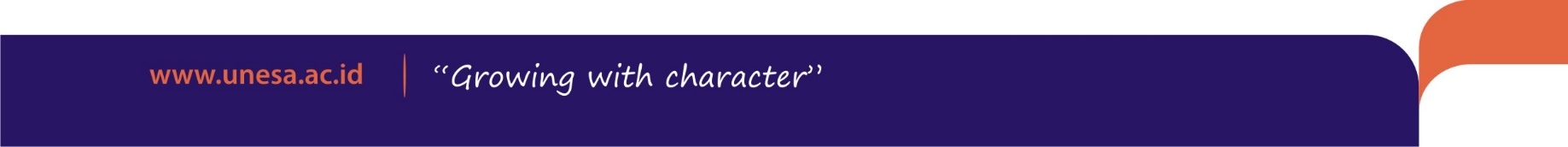 					Mengetahui,				Ketua Jurusan SendratasikDr. Anik Juwariyah, M.Si.NIP. 196804131992032001			MOTTO	Tetap bersemangat, pantang menyerah dalam situasi kondisi apapun untuk meraih cita-cita, menanam masa depan cerah, membahagiakan dan membalas jasa kedua orang tua yang telah melahirkan, mendidik, membesarkan, menyekolahkan sejak dini hingga sampai ke perguruan tinggi ini, serta memberikan yang terbaik / bermanfaat bagi nusa dan bangsa. Aamiin.HALAMAN PERSEMBAHANKupersembahkan kepada :Papa R. Muhamad Rusmana dan Mama Sari Wulandari Agustin, S.Pd. yang doanya selalu menyertai setiap langkah kedua anaknya (saya dan adik saya), memberikan dukungan semangat, motivasi, dan kasih sayang, serta memfasilitasi semua keperluan khususnya untuk saya demi terselesainya skripsi ini.Adik R. Rizaldi Firmansyah yang menyemangati saya, dan ikut menemani nugas ketika saya mengerjakan skripsi di rumah demi terselesainya skripsi ini, serta sebagai referensi adik 2 (dua) tahun lagi menyusul membuat skripsi.Pak Mukmin Efendi, S.Pd., ch.Cht. yang telah memberikan kesempatan saya untuk berwawancara dengan beliau dan tim Nusa Octave, serta memberikan informasi tentang Nusa Octave sehingga terselesainya skripsi ini. Aroja Cahya Comara selaku teman HMJ yang baik mengajari format penulisan skripsi demi penulisan yang benar.Kokok Putra Siswanda terimakasih telah setia menemani saya dari Gresik ke kampus demi kelancaran skripsi ini.Terimakasih sahabat – sahabat Seni Musik saya random bergantian menemani menyelesaikan skripsi bersama di perpustakaan kampus.Terimakasih keluarga, dan kerabat yang memberi support dan doanya, sehingga saya bisa menyelesaikan skripsi ini.KATA PENGANTARPuji syukur atas kehadirat Tuhan Yang Maha Esa yang telah memberikan rahmat serta hidayahNya, sehingga penulis dapat menyelesaikan penelitian proposal skripsi ini dengan judul “Karakteristik Dan Bentuk Orkestra Nusa Octave SMA NU 1 Gresik” ini disusun sebagai laporan pertanggungjawaban dalam penelitian yang dilakukan. Proposal skripsi ini terwujud atas dukungan beberapa pihak, saya selaku penulis mengucapkan terimakasih kepada:Prof. Dr. H. Nurhasan, M.Kes. selaku Rektor Universitas Negeri Surabaya.Dr. Trisakti, M.Si. selaku Dekan Fakultas Bahasa Dan Seni Universitas Negeri Surabaya. Dr. Anik Juwariyah, M.Si. selaku Ketua Jurusan Sendratasik Fakultas Bahasa Dan Seni Universitas Negeri Surabaya.Moh. Sarjoko, S.Sn., M.Pd. selaku Ketua Program Studi Seni Musik Fakultas Bahasa Dan Seni Universitas Negeri Surabaya.Harpang Yudha Karyawanto, S.Pd., M.Pd. selaku Dosen Pembimbing yang telah memberikan bimbingan dan motivasi hingga terselesainya penulisan skripsi ini.Moh. Sarjoko, S.Sn., M.Pd. selaku Dosen Penguji I Skripsi.Vivi Erviana Dewi, S.Pd., M.Pd. selaku Dosen Penguji II Skripsi.Bapak dan Ibu Dosen yang telah memberikan ilmu pengetahuan musik sejak awal perkuliahan hingga saat ini.Mukmin Efendi, S.Pd., ch.Cht. selaku narasumber penelitian skripsi dan Pelatih Nusa Octave Orhestra SMA NU 1 Gresik.Kedua orang tua yang selalu memberikan dukungan, dan penyemangat hingga terselesainya penulisan skripsi ini.Keluarga dan kerabat yang telah memberi semangat hingga terselesainya skripsi ini.Aroja Cahya Comara selaku teman yang biasa jadi sekretaris di HMJ, mengajari format penulisan skripsi yang baik dan benar.Kokok Putra Siswanda selaku teman hidup yang biasa menemani hari-hari dengan sabar hingga terselesainya skripsi ini.Ariesta Dewi Rahayu dan Lucky Hermansyah, teman penyemangat berproses bersama di perpustakaan hingga terselesainya skripsi ini.Tegar Gunawan, dan Salma Falista Salsabilla selaku teman yang suka ada di kampus menemani hingga terselesainya skripsi ini.Ricky Okta selaku narasumber penelitian skripsi dan ketua Nusa Octave Orchestra Generasi VII Nusa Octave Orchestra SMA NU 1 Gresik.Iqbal Hayes Gavra selaku narasumber penelitian skripsi dan ketua Nusa Octave Orchestra Generasi VIII Nusa Octave Orchestra SMA NU 1 Gresik.Siswa – siswi anggota Nusa Octave selaku narasumber Nusa Octave Orchestra SMA NU 1 Gresik.Teman - teman Seni Musik 2016 terimakasih atas dukungan, apresiasi, dan menjadi keluarga baru sejak awal perkuliahan hingga saat ini.Pihak - pihak yang terlibat dalam kelancaran penyusunan skripsi ini.Penulis menyadari apa yang tertulis dalam proposal skripsi ini belum sempurna. Saran dan kritik yang membangun dari berbagai pihak sangat diharapkan, sehingga kekurangan ini dapat disempurnakan. Semoga penelitian ini dapat bermanfaat bagi kita semua. Aamiin.
	Surabaya, 26 Februari 2020						PenulisDAFTAR ISIHALAMAN JUDUL…………………………………………………………………..	iHALAMAN PERSETUJUAN......................................................................................	iiHALAMAN PENGESAHAN.......................................................................................	iiiHALAMAN PERNYATAAN.......................................................................................	vMOTTO………………………………………………………………………………….	viHALAMAN PERSEMBAHAN.....................................................................................	viiKATA PENGANTAR....................................................................................................	viiiDAFTAR ISI...................................................................................................................	xDAFTAR TABEL...........................................................................................................	xiiiDAFTAR GAMBAR......................................................................................................	xivDAFTAR BAGAN.........................................................................................................	xvDAFTAR LAMPIRAN...................................................................................................	xviABSTRAK......................................................................................................................	xviiBAB I	 PENDAHULUAN Latar Belakang..............................................................................................  	1	1.2 Rumusan Masalah..........................................................................................	11	1.3 Tujuan Penelitian............................................................................................	11	1.4 Manfaat Penelitian..........................................................................................	12	1.5 Definisi Operasional.......................................................................................	13BAB II  KAJIAN PUSTAKAKajian Hasil Penelitian Terdahulu..................................................................	14 Kajian Teori....................................................................................................	19   2.2.1 Karakteristik…………………………………………………………….	192.2.2 Nusa Octave Orchestra………………………………………………….	192.2.3 SMA NU 1 Gresik………………………………………………………	20Kerangka Berfikir............................................................................................	20BAB III  METODE PENELITIAN	Pendekatan Penelitian.....................................................................................	22Objek dan Subjek Penelitian………………………………………………...	24Lokasi Penelitian………….............................................................................	24Teknik Pengumpulan Data...............................................................................	24Sumber Data……………................................................................................	29Validitas Data (Triangulasi)…………….........................................................	30Analisis Data....................................................................................................	31BAB IV HASIL PENELITIAN DAN PEMBAHASAN	4.1 Bentuk Orkestra Nusa Octave SMA NU 1 Gresik…………………..………..	34	4.1.1 Sekilas Biografi Guru Pelatih Orkestra Nusa Octave SMA NU 1 Gresik………….…………………………….	34	4.1.2 Ide Munculnya Orkestra Nusa OctaveSMA NU 1 Gresik……………………………………………………...	35	4.1.3 Bentuk Penyajian Orkestra Nusa OctaveSMA NU 1 Gresik……………………………………………………...	36	4.1.4 Tema Orkestra Nusa OctaveSMA NU 1 Gresik……………………………………………………...	45	4.1.5 Mode Penyajian Penampilan Perform Orkestra Nusa OctaveSMA NU 1 Gresik……………………………………………………...	45	4.1.6 Bentuk Manajemen / Badan Pengurus Orkestra Nusa OctaveSMA NU 1 Gresik……………………………………………………...	46	4.1.7 Bentuk Prestasi Yang Diraih Orkestra Nusa OctaveSMA NU 1 Gresik……………………………………………………...	49	4.1.8 Bentuk Eksplorasi Orkestra Nusa OctaveSMA NU 1 Gresik……………………………………………………...	51	4.2 Karakteristik Orkestra Nusa Octave SMA NU 1 Gresik……………………... 	534.2.1 Karakteristik Primer Orkestra Nusa Octave SMA NU 1 Gresik……………………………………………………...	544.2.2 Karakteristik Sekunder Orkestra Nusa Octave SMA NU 1 Gresik……………………………………………………...	55BAB V PENUTUP	5.1 Simpulan….....................................................................................................	60Saran…............................................................................................................	61DAFTAR PUSTAKA…................................................................................................	62GLOSARIUM…...........................................................................................................	65LAMPIRAN…..............................................................................................................	66DAFTAR TABELTabel 2.3 Bagan Kerangka Berfikir…………………………………………………….	21Tabel 3.4.1 Daftar Observasi Partisipatif Moderat……………………………………..	26Tabel 3.4.2 Daftar Wawancara………………………………………………………….	28Tabel 3.6.1 Validitas Internal (Triangulasi Sumber)……………………………………	31Tabel 4.1.3 Uraian Format Bigband Orkestra Nusa Octave SMA NU 1 Gresik……………………………………………	37Tabel 4.1.6 Uraian Struktur Kepengurusan Gen.VIII OrkestraNusa Octave SMA NU 1 Gresik……………………………………………	47Tabel 4.1.7 Uraian Bentuk Prestasi Yang Pernah Diraih OrkestraNusa Octave SMA NU 1 Gresik……………………………………………	49DAFTAR GAMBARGambar Bigband Orkestra   Nusa Octave SMA NU 1 Gresik…………………………………………………	37Gambar Struktur Kepengurusan Gen.VIII Orkestra  Nusa Octave SMA NU 1 Gresik…………………………………………………	47Gambar Piagam / Sertifikat Prestasi OrkestraNusa Octave SMA NU 1 Gresik…………………………………………………	49Gambar Lampiran………………………………………………………….......................	66DAFTAR BAGANTabel 2.3 Bagan Kerangka Berfikir…………………………………………………….	21Tabel 3.6.1 Validitas Internal (Triangulasi Sumber)……………………………………	31DAFTAR LAMPIRANLampiran 1. Ruang Studio Nusa Octave…………………………………………………	66Lampiran 2. Logo Nusa Octave………………………………………………………….	66	Lampiran 3. Suasana Gladi Bersih Nusa Octave……………….………………………..	67Lampiran 4. Perform Penampilan Nusa Octave………………………...………………..	67	Lampiran 5. Wawaancara Dengan Guru Pelatih………………………………………….	68Lampiran 7. Perform Mengiringi Wisuda…………………………………………………	68Lampiran 8. Wawancara Dengan Anggota Nusa Octave…………………………………	69Lampiran 9. Suasana Latihan Nusa Octave……………………………………………….	69Lampiran 10. Nusa Octave Mengisi Acara Gubernur……………………………………. 	70Lampiran 10. Nusa Octave Mengiringi Wisuda…………………………………………..	70Lampiran 11. Nusa Octave Mengiringi Pelepasan Alumni……………………………….	71Lampiran 12. Nusa Octave Mengisi Acara Sholawat Badar Tuban………………………	71ABSTRAKKARAKTERISTIK DAN BENTUK ORKESTRA NUSA OCTAVE SMA NU 1 GRESIKNama						: Rr. Rahmadiana RamadhantyNIM						: 16021254037Program Studi / Jurusan			: S1 Seni Musik / SendratasikFakultas					: Fakultas Bahasa dan SeniNama Lembaga				: Universitas Negeri SurabayaPembimbing					: Harpang Yudha Karyawanto, S.Pd., M.Pd.Tahun						: 2020Kata Kunci: Karakteristik, Bentuk Orkestra, Nusa Octave.	Nusa Octave merupakan orkestra dari SMA NU 1 Gresik yang berkembang hingga saat ini. Selain itu, Nusa Octave menjadi satu-satunya musik orkestra di Gresik. Awal mula munculnya orkestra tersebut adalah ide kepala sekolah, Drs. H. Moh. Nasihuddin, M.Pd. yang menyukai musik. Kemudian, mencetuskan adanya orkestra. Selanjutnya, orkestra tersebut didukung oleh guru pelatih, Mukmin Efendi, S.Pd. ch.Cht. alumnus Jurusan Sendratasik Program Studi Pendidikan Sendratasik 2006, Fakultas Bahasa dan Seni, Universitas Negeri Surabaya. Siswa - siswi sangat mengapresiasi orkestra ini. Penelitian ini bertujuan untuk mendeskripsikan karakteristik dan bentuk dari orkestra Nusa Octave SMA NU 1 Gresik. Rumusan masalah dalam penelitian ini adalah: 1) Bagaimana bentuk orkestra Nusa Octave SMA NU 1 Gresik, 2) Bagaimana karakteristik orkestra Nusa Octave SMA NU 1 Gresik.Jenis Penelitian ini merupakan penelitian deskriptif kualitatif. Objek penelitian ini adalah Nusa Octave dengan fokus yang dibahas adalah karakteristik dan bentuknya. Subjek penelitian ini adalah peneliti mewawancarai berbagai narasumber yakni: Mukmin Efendi, S.Pd. ch.Cht. selaku guru pelatih orkestra, Ricky Okta selaku ketua orkestra generasi VII, Iqbal Hayes Gavra selaku Ketua orkestra Generasi VIII, dan perwakilan siswa – siswi anggota orkestra tersebut. 	Hasil penelitian dan pembahasan menunjukkan bahwa Nusa Octave adalah orkestra yang muncul sejak tahun 2011 dan berkembang hingga saat ini, Generasi IX. Nusa Octave merupakan orkestra yang unik, tidak semua sekolah memilikinya dengan difasilitasi alat yang bervariatif dan ruangan musik yang luas. Kemudian, diadakan latihan mandiri yakni siswa - siswi mampu menulis notasi lagu, menciptakan lagu, mengaransemen lagu, maupun rekaman mandiri. Selain itu, dapat menyeimbangkan otak kanan dan kiri, memiliki manajemen panitia harian dan panitia di setiap kegiatan atau acara (bertugas mengatur, mempersiapkan, dan mendokumentasikan kegiatan atau acara) serta mengetahui terdapat banyak karakteristik primer dan sekunder orkestra, bisa dibuat contoh yang baik untuk dikenal masyarakat. Peneliti mendokumentasikan dalam bentuk tulisan. Nusa Octave sebagai ikon musik orkestra satu - satunya di Gresik yang terus berkembang hingga saat ini, sangat perlu diapresiasi, dilestarikan, dan dipertahankan. ABSTRACTCHARACTERISTICS AND FORMS OF THE ORCHESTRA NUSA OCTAVE SMA NU 1 GRESIKName						: Rr. Rahmadiana RamadhantyNIM						: 16021254037Study Program / Major			: S1 Seni Musik / SendratasikFaculty					: Faculty of Language and ArtName Of Institution				: State University of SurabayaSupervisor					: Harpang Yudha Karyawanto, S.Pd., M.Pd.Year						: 2020Keywords: Characteristics, Forms of the Orchestra, Nusa Octave.	Nusa Octave is an orchestra from SMA NU 1 Gresik which developed until now. Moreover, Nusa Octave became the only orchestra music in Gresik. For the first, orchestra is the idea from principal, Drs. H. Moh. Nasihuddin, M.Pd. he like music. Then, existences orchestra. The orchestra supported by Mukmin Efendi, S.Pd. ch.Cht. as music trainer, alumnus Major Sendratasik Study Program Sendratasik Education 2006, Faculty of Language and Art, State University of Surabaya. The student really appreciated this orchestra. This research to describe the characterisctics and forms of the orchestra Nusa Octave SMA NU 1 Gresik. Problem formulation in this research is: 1) How forms of the orchestra Nusa Octave SMA NU 1 Gresik, 2) How characteristics of the orchestra Nusa Octave SMA NU 1 Gresik.This type of research is descriptive qualitative research. The object of this research is Nusa Octave with the focus discussed is characteristics and forms of the orchestra. The subject of this research is researchers interviewed various informants namely: Mukmin Efendi, S.Pd. ch.Cht. a music trainer of the orchestra, Ricky Okta as president generation VII of the orchestra, Iqbal Hayes Gavra as president generation VIII of the orchestra, and student members representative of the orchestra. 	The results of research and discussion show that Nusa Octave is an orchestra which appeared since years 2011 and developed until now, Generation IX. Nusa Octave is an unique orchestra, not all schools have it facilitated by a variety of tools and large music room. Then, independent training is held namely students able to write song notations, create a song, arranging song, and independent recording. Moreover, can balance the right and left brain, have daily committee management, and committee in every activity or event (tasked with regulating, prepare, and documenting activities or events) and knowing that there are many primary and secondary characteristics of the orchestra, can be made a good example to be known to the public. Research written form documented. Nusa Octave as the only orchestra music icon in Gresik which developed until now, really needs appreciated, preserved, and maintained. 